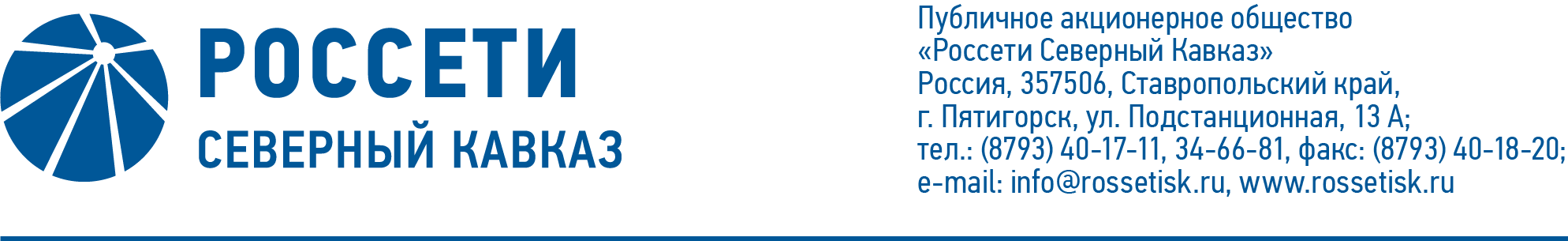 ПРОТОКОЛ № 165заседания Комитета по стратегии Совета директоров
ПАО «Россети Северный Кавказ»Место подведения итогов голосования: Ставропольский край, г. Пятигорск,                    ул. Подстанционная, дом 13а, ПАО «Россети Северный Кавказ».Дата проведения заседания: 08.02.2021.Форма проведения заседания: заочное голосование (опросным путем).Дата составления протокола: 08.02.2021.Всего членов Комитета по стратегии Совета директоров ПАО «Россети Северный Кавказ» - 5 человек.В заочном голосовании приняли участие (получены опросные листы) члены Комитета по стратегии: Гончаров Ю.В., Дынькин П.Б., Капитонов В.А., Павлов А.И.Кворум имеется.ПОВЕСТКА ДНЯ:1. О рекомендациях Совету директоров ПАО «Россети Северный Кавказ» по вопросу «О рассмотрении отчета генерального директора                    ПАО «Россети Северный Кавказ» об утверждении изменений, вносимых в инвестиционную программу ПАО «Россети Северный Кавказ» на период                       2016 – 2022 годов, утвержденную приказом Минэнерго России от 25 декабря 2015 года № 1035, с изменениями, внесенными приказом Минэнерго России от 20 декабря 2019 года № 28@».ИТОГИ ГОЛОСОВАНИЯ И РЕШЕНИЯ, ПРИНЯТЫЕПО ВОПРОСАМ ПОВЕСТКИ ДНЯ:Вопрос №1: О рекомендациях Совету директоров ПАО «Россети Северный Кавказ» по вопросу «О рассмотрении отчета генерального директора ПАО «Россети Северный Кавказ» об утверждении изменений, вносимых в инвестиционную программу ПАО «Россети Северный Кавказ» на период 2016 – 2022 годов, утвержденную приказом Минэнерго России                            от 25 декабря 2015 года № 1035, с изменениями, внесенными приказом Минэнерго России от 20 декабря 2019 года № 28@».Решение:Рекомендовать Совету директоров ПАО «Россети Северный Кавказ»  принять следующее решение:«Принять к сведению отчет генерального директора ПАО «Россети Северный Кавказ» об утверждении изменений, вносимых в инвестиционную программу ПАО «Россети Северный Кавказ» на период 2016 – 2022 годов, утвержденную приказом Минэнерго России от 25 декабря 2015 года № 1035, с изменениями, внесенными приказом Минэнерго России от 20 декабря 2019 года № 28@», согласно приложению к настоящему решению Совета директоров Общества».Голосовали «ЗА»: Гончаров Ю.В., Дынькин П.Б., Капитонов В.А.,                           Павлов А.И.«ПРОТИВ»: нет.«ВОЗДЕРЖАЛСЯ»: нет.Решение принято единогласно.*-хранится в электронном виде.Председатель Комитета 						     В.А. КапитоновСекретарь Комитета 							     Н.В. ТолмачеваПриложение:Опросные листы членов Комитета по стратегии, принявших участие в голосовании*.